ПРОГРАММАIII Международной научно-практической конференции«Биотехнология: достижения и перспективы развития»22-23 ноября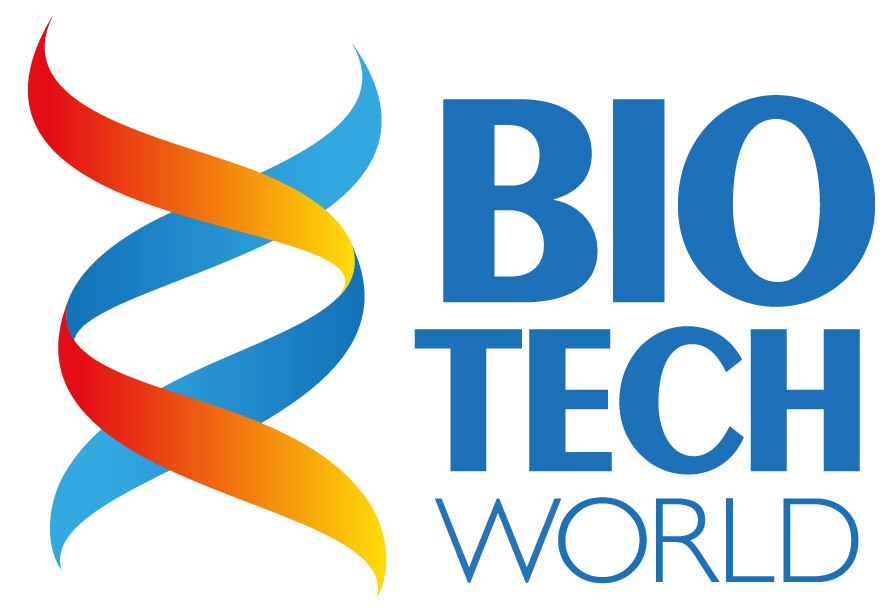 Пинск, 2018ОРГАНИЗАЦИОННЫЙ КОМИТЕТ КОНФЕРЕНЦИИ РАСПОРЯДОК РАБОТЫ КОНФЕРЕНЦИИ22.11.2018 г., ЧЕТВЕРГ23.11.2018 г., ПЯТНИЦАРЕГЛАМЕНТ ДОКЛАДОВ:Пленарное заседание: доклад – до 20 минут;Обсуждение – до 15 минут.Секционные заседания: доклад – до 15 минут;Обсуждение – до 5 мин.Для докладов будут представлены мультимедийные средства. Представление доклада – презентация в формате Power Point.ПРОГРАММА РАБОТЫ КОНФЕРЕНЦИИ22.11.2018 г., ЧЕТВЕРГ1000-1130 –  Регистрация участников УО «Полесский государственный университет», г. Пинск, ул. Пушкина, 4, 1 этаж.1130-1200 – Открытие конференцииВСТУПИТЕЛЬНОЕ СЛОВОКонстантин Константинович ШебекоРектор УО «Полесский государственный университет», доктор экономических наук, профессорНиколай Генрихович КручинскийПроректор по научной работе УО «Полесский государственный университет», проректор по научной работе, доктор медицинских наук, профессор Виталий Тадеушевич ЧещевикДекан биотехнологического факультета УО «Полесский государственный университет», декан биотехнологического факультета, кандидат биологических наук Волкова Елена МихайловнаЗаместитель декана по научной работе УО «Полесский государственный университет», декан биотехнологического факультета, кандидат сельскохозяйственных наукПленарное заседаниеМесто проведения: УО «Полесский государственный университет», г. Пинск, ул. Пушкина, 4, ауд. 31041200-1220 – ДокладВладимир Николаевич РешетниковЗаведующий отделом биохимии и биотехнологии растений, академик, доктор биологических наук, профессорГНУ «Центральный ботанический сад НАН Беларуси»БИОХИМИЧЕСКИЕ И БИОТЕХНОЛОГИЧЕСКИЕ АСПЕКТЫ ИЗУЧЕНИЯ БИОЛОГИЧЕСКОГО РАЗНООБРАЗИЯ РАСТЕНИЙ1220-1235 – Обсуждение1235-1255 – ДокладВиталий Николаевич НикандровПрофессор кафедры биотехнологии УО «Полесский государственный университет», доктор биологических наук, профессорСТРЕПТОКИНАЗА: 85 ЛЕТ ФЕНОМЕНУ, 43 ГОДА РАБОТЫ1255-1310 – Обсуждение1310-1340 – Кофе-пауза1340-1400 – ДокладСпиридович Елена ВладимировнаЗаведующий лабораторией ГНУ «Центральный ботанический сад Национальной академии наук Беларуси», кандидат биологических наук, доцентБИОТЕХНОЛОГИЯ ДЛЯ УСТОЙЧИВОГО СОХРАНЕНИЯ ГЕНОФОНДА РОДА SYRINGA L.1400-1415 – Обсуждение1415-1500 – Перерыв на обед1530-1800 – Экскурсия по университету и г. ПинскуОриентировочная продолжительность 2-2,5 часа.1800-2000 - Ужин23.12.2018 г., ПЯТНИЦАРабота секцийСЕКЦИЯ: БИОТЕХНОЛОГИИ В РАСТЕНИЕВОДСТВЕ  Место проведения: УО «Полесский государственный университет», г. Пинск, ул. Пушкина, 4, ауд. 3106Председатель:Жерносеков Дмитрий Данилович, заведующий кафедрой биотехнологии УО «Полесский государственный университет», кандидат биологических наук, доцентСекретарь:Каленчук Татьяна Владимировна, ассистент кафедры биотехнологии УО «Полесский государственный университет»1000-1015 – ДокладФедоренко Марта ПетровнаАспирант кафедры биотехнологии УО «Полесский государственный университет»ВЛИЯНИЕ LED-ОСВЕЩЕНИЯ НА РОСТ И РАЗВИТИЕ РАСТЕНИЙ VACCINIUM CORYMBOSUM L. EX VITRO1015-1020 – Обсуждение1020-1035 – ДокладКовзунова Ольга Викторовна Научный сотрудник ГНУ «Центральный ботанический сад Национальной академии наук Беларуси», кандидат биологических наукЭФФЕКТЫ ВОЗДЕЙСТВИЯ ЭЛЕКТРОМАГНИТНОГО ИЗЛУЧЕНИЯ НИЗКОГО УРОВНЯ МОЩНОСТИ НА HAIRY ROOTS ПРЕДСТАВИТЕЛЕЙ РОДА SILENE L.1035-1040 – Обсуждение1040-1055 – ДокладКондрацкая Ирина Павловна Научный сотрудник ГНУ «Центральный ботанический сад Национальной академии наук Беларуси»КЛЕТОЧНЫЕ И МОЛЕКУЛЯРНО-ГЕНЕТИЧЕСКИЕ ТЕХНОЛОГИИ ПРИ СОЗДАНИИ МЕЖВИДОВЫХ ГИБРИДОВ ALOPECURUS PRATENSIS L.1055-1100 – Обсуждение1100-1115 – ДокладПасовец Маргарита ВадимовнаМагистрант кафедры биотехнологии УО «Полесский государственный университет»СРАВНЕНИЕ МЕТОДИК ВЫДЕЛЕНИЯ ФРАГМЕНТОВ ДНК ГОЛУБИКИ ВЫСОКОЙ ИЗ АГАРОЗНОГО ГЕЛЯ1115-1120 – Обсуждение1120-1135 – ДокладФедоренко Светлана ВладимировнаАспирант Института защиты растений Национальной академии аграрных наук УкраиныРАЗРАБОТКА ЛАБОРАТОРНОГО МЕТОДА ОЦЕНКИ УСТОЙЧИВОСТИ К ДИТИЛЕНХОЗУ СЕЛЕКЦИОННОГО МАТЕРИАЛА КАРТОФЕЛЯ1135-1140 – Обсуждение1140-1155 – ДокладФедоренко Александр ЛеонидовичАспирант Института защиты растений Национальной академии аграрных наук УкраиныВЛИЯНИЕ РАСТЕНИЙ-НЕЖИВИТЕЛЕЙ НА ЧИСЛЕННОСТЬ GLOBODERA ROSTOCHIENSIS (RO1)1155-1200 – Обсуждение1200-1240 – Кофе-пауза1240-1255 – ДокладСакович Валерия Васильевна Аспирант кафедры биотехнологии УО «Полесский государственный университет»ОЧИСТКА ФЕРМЕНТОВ, ОБЛАДАЮЩИХ МОЛОКОСВЕРТЫВАЮЩЕЙ АКТИВНОСТЬЮ ИЗ КУЛЬТУРАЛЬНОЙ ЖИДКОСТИ ВЕШЕНКИ ОБЫКНОВЕННОЙ (PLEUROTUS OSTREATUS)1255-1300 – ОбсуждениеСЕКЦИЯ: БИОТЕХНОЛОГИИ В ЖИВОТНОВОДСТВЕ И АКВАКУЛЬТУРЕ; БИОТЕХНОЛОГИЯ В ГЕНЕТИКЕ И МЕДИЦИНЕМесто проведения: УО «Полесский государственный университет», г. Пинск, ул. Пушкина, 4, ауд. 3106Председатель:Жерносеков Дмитрий Данилович, заведующий кафедрой биотехнологии УО «Полесский государственный университет», кандидат биологических наук, доцентСекретарь:Каленчук Татьяна Владимировна, ассистент кафедры биотехнологии УО «Полесский государственный университет»1300-1315 – ДокладИльючик Ирина Анатольевна Старший преподаватель кафедры биотехнологии УО «Полесский государственный университет»СОДЕРЖАНИЕ СУХОГО ВЕЩЕСТВА В КЛЕТКАХ CHLORELLA VULGARIS В СОСТОЯНИИ ХЛОРОЗА И ДОБАВЛЕНИИ MnCl2 В ПИТАТЕЛЬНУЮ СРЕДУ1315-1320 – Обсуждение1320-1335 – ДокладКрылова Нина ГеоргиевнаНаучный сотрудник УО «Белорусский государственный университет»ФУНКЦИОНАЛЬНАЯ АКТИВНОСТЬ МИТОХОНДРИЙ ПРИ ДЕЙСТВИИ ХИНОН-СОДЕРЖАЩИХ КОМПЛЕКСОВ УНТ/ДН1355-1400 – Обсуждение1400-1415 – ДокладКозырь Алексей Викторович Лаборант УО «Полесский государственный университет»ВЛИЯНИЕ АКВАПОННОГО NFT–МОДУЛЯ НА ТЕМПЫ МАССОНА-КОПЛЕНИЯ КЛАРИЕВОГО СОМА (CLARIAS GARIEPINUS B.,1868)1415-1420 – Обсуждение1420-1435 – ДокладПетрукович Таисия Валентиновна Заведующий кафедрой частного животноводства, УО «Витебская ордена «Знак Почета» государственная академия ветеринарной медицины»ВОСПРОИЗВОДИТЕЛЬНЫЕ КАЧЕСТВА ПЛЕМЕННЫХ ПЕТУХОВ В ЗАВИСИМОСТИ ОТ ИСПОЛЬЗОВАНИЯ В РАЦИОНАХ РАЗЛИЧНЫХ ДОЗ ПРОРОЩЕННОГО ЗЕРНА ОВСА С СЕЛЕМАГОМ1435-1440 – ОбсуждениеСЕКЦИЯ: НАУЧНЫЕ И ПРИКЛАДНЫЕ АСПЕКТЫ РАЦИОНАЛЬНОГО ИСПОЛЬЗОВАНИЯ ПРИРОДНЫХ РЕСУРСОВМесто проведения: УО «Полесский государственный университет», г. Пинск, ул. Пушкина, 4, ауд. 3104Председатель:Чигрин Наталия Александровна, заведующий кафедрой ландшафтного проектирования УО «Полесский государственный университет», кандидат биологических наук, доцентСекретарь:Королевич Виоллета Михайловна, аспирант кафедры биотехнологии УО «Полесский государственный университет»1000-1015 – ДокладЧигрин Наталия АлександровнаЗаведующий кафедрой ландшафтного проектирования УО «Полесский государственный университет», кандидат биологических наук, доцентОЦЕНКА СОСТОЯНИЯ ДРЕВЕСНЫХ НАСАЖДЕНИЙ ПАМЯТНИКА ПРИРОДЫ «ТУРНЯНСКИЕ ЧЕРНЫЕ БЕРЕЗЫ»1015-1020 – Обсуждение1020-1035 – ДокладДеева Алла Михайловна Научный сотрудник ГНУ «Центральный ботанический сад Национальной академии наук Беларуси», кандидат биологических наукУГЛЕВОДНЫЙ КОМПЛЕКС ЛИСТЬЕВ VACCINIUM CORYMBOSUM L.1035-1040 – Обсуждение1040-1055 – ДокладАтесленко Екатерина Валерьевна Аспирант ГНУ «Центральный ботанический сад Национальной академии наук Беларуси»ПИГМЕНТНЫЙ ФОНД ЛИСТЬЕВ ПРЕДСТАВИТЕЛЕЙ РОДА CITRUS L. В ОРАНЖЕРЕЙНОЙ КУЛЬТУРЕ1055-1100 – Обсуждение1100-1115 – ДокладPaulina Błazińska PhD student, master bachelor Lodz University of Technology, Faculty of Biotechnology and Food Sciences, Institute of General Food ChemistryNOVEL THIOCARBOHYDRAZONE DERIVATIVE OF FLAVANONE1115-1120 – Обсуждение1120-1135 – ДокладЛевшук Оксана НиколаевнаСтарший преподаватель кафедры ландшафтного проектирования УО «Полесский государственный университет»ОЦЕНКА СОСТОЯНИЯ ДЕНДРОФЛОРЫ ШКОЛЬНЫХ ТЕРРИТОРИЙ Г. ПИНСКА1135-1140 – Обсуждение1140-1155 – ДокладКуземкин Дмитрий ВладимировичДоцент кафедры ландшафтного проектирования УО «Полесский государственный университет», кандидат технических наук, доцентАНАЛИЗ ДЕНДРОФЛОРЫ ЭКОЛОГИЧЕСКОЙ ТРОПЫ «НАДЛИВСКАЯ ГРЯДА» ЛАНДШАФТНОГО ЗАКАЗНИКА РЕСПУБЛИКАНСКОГО ЗНАЧЕНИЯ «ВЫГОНОЩАНСКОЕ»1155-1200 – Обсуждение1200-1240 – Кофе-пауза1240-1255 – ДокладВолкова Виктория ВладимировнаАссистент кафедры ландшафтного проектирования УО «Полесский государственный университет»АКТУАЛЬНОСТЬ СОХРАНЕНИЯ ЕСТЕСТВЕННЫХ ПРИРОДНЫХ КОМПЛЕКСОВ1255-1300– Обсуждение1300-1315– ДокладРакицкий Александр ИвановичСтарший преподаватель кафедры ландшафтного проектирования УО «Полесский государственный университет»ВЛИЯНИЕ РАСТИТЕЛЬНОСТИ НА ПРОПУСКНУЮ СПОСОБНОСТЬ ВОДОТОКА НА ПРИМЕРЕ КАНАЛА ОРЕХОВСКИЙ (УЧАСТОК ЗВАНЕЦ)1315-1320 – Обсуждение1320-1335 – ДокладБлох Валентина ГеннадьевнаАссистент кафедры ландшафтного проектирования УО «Полесский государственный университет»АНАЛИЗ ДЕНДРОФЛОРЫ СТАРИННОГО ПАРКА «НОВО-БЕРЕЖНОВСКИЙ»1335-1340 – ОбсуждениеРазмещениеУчастникам конференции предлагается размещение (места забронированы) в общежитии и гостинице. Стоимость проживания в общежитии:- за проживание в общежитии для временно проживающих иных лиц – 9 руб. 55 коп.- за проживание в общежитии для временно проживающих иностранных граждан – 10 руб. 64 коп.Стоимость проживания в гостинице «Университетская» за 1 место в сутки:- однокомнатный одноместный номер – 25 руб. 14 коп.- однокомнатный двухместный номер – 18 руб. 67 коп.Контактное лицо:Волкова Елена Михайловна, заместитель декана по научной работе биотехнологического факультета, к.с.-х.н.Тел. +375 44 569 18 77e-mail:  btfconference@mail.ruОбед и ужинОплачиваются отдельно. Ориентировочная стоимость составляет 20 бел. руб.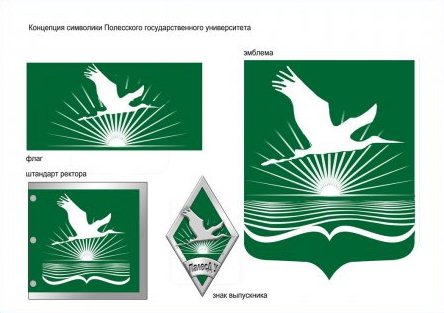 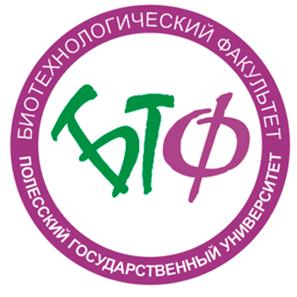 УЧРЕЖДЕНИЕ ОБРАЗОВАНИЯ «ПОЛЕССКИЙ ГОСУДАРСТВЕННЫЙ УНИВЕРСИТЕТ»БИОТЕХНОЛОГИЧЕСКИЙФАКУЛЬТЕТПредседатель оргкомитета Константин Константинович Шебеко- ректор университета, доктор экономических наук, профессорЗаместители  председателя оргкомитетаОльга Александровна Золотарева Николай Генрихович Кручинский- проректор по учебной работе, доктор экономических наук, доцент  - проректор по научной работе,                                             доктор медицинских наук, профессорЧлены оргкомитета:Виталий Тадеушевич  Чещевик- декан биотехнологического факультета, кандидат биологических наукЕлена Михайловна Волкова- заместитель декана биотехнологического факультета, кандидат сельскохозяйственных наук Дмитрий Владимирович Куземкин- заместитель декана биотехнологического факультета, кандидат технических наук, доцентНаталья Анатольевна Глинская- заместитель декана биотехнологического факультета, кандидат сельскохозяйственных наукДмитрий Данилович Жерносеков- заведующий кафедрой биотехнологии, кандидат биологических наук, доцентЛидия СергеевнаЦвирко - заведующий кафедрой промышленного рыбоводства и переработки рыбной продукции, доктор биологических наук, профессорНаталия Александровна Чигрин- заведующий кафедрой ландшафтного проектирования, кандидат биологических наук, доцентПавел Борисович Пигаль - начальник центра информационных технологий Юлия Николаевна Русина- заведующий кафедрой иностранных языков, кандидат филологических наук1000-1130 Регистрация участников в УО «Полесский государственный университет» по адресу: г. Пинск, ул. Пушкина, 4Посещение Пинского межрегионального этапа  республиканского конкурса «100 идей для Беларуси» под эгидой  Общественного объединения “Белорусский республиканский союз молодежи”1130-1200 Открытие конференции1200-12351310-1340Пленарное заседаниеКофе-пауза1340-1415Пленарное заседание1415-1500 Перерыв на обед1530-1800 Экскурсия по университету и г. Пинску1800-2000 Ужин1000-1200Работа секций 1, 2, 51200-1240 Кофе-пауза1240-1440 Работа секций 3, 41440-1530 Обед